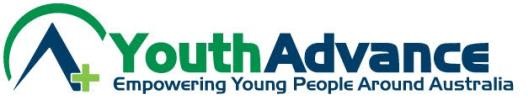 Student Equipment Check List* WILL BE CHECKED PRIOR TO DEPARTURE AND MUST BE CARRIED. YOU WILL NOT BE ABLE TO PARTICIPATE WITHOUT THESE ITEMS.This document cannot be reproduced or copied without permission from KMRManagement www.youthadvance.com.au - keith@youthadvance.com.auCLOTHINGCLOTHINGPacked Y/N1Hiking boots/Shoes1Water shoes. Closed toes, NO THONGS (For Kayak and Gold journeys only)1*Thermal bottom, Thermal top, Beanie1 per daySocks.1 per dayUnderwear1Long Pants or shorts (avoid cotton and jeans). Preferably quick drying type2T-Shirts (no sleeveless tops or singlets)1Long Sleeve Shirt1Compact Polar Fleece OR Down Jacket/Jumper1*Hooded Rain Jacket and Rain pants (MUST be breathable waterproof fabric. Eg. Gortex, eVent, Synapse, hydronaute)1*Hat (preferably wide brimmed hat)PERSONAL HYGIENE KIT (in small bag)PERSONAL HYGIENE KIT (in small bag)PERSONAL HYGIENE KIT (in small bag)1Small towel or washcloth (not bath towel)1Sanitising Hand Gel1Toothbrush and paste½ RollToilet Paper and Spade1Female Hygiene items as required1Dishsoap (in small container) and small dishcloth*PERSONAL FIRST AID KIT *PERSONAL FIRST AID KIT *PERSONAL FIRST AID KIT 5Band Aids/gauze pads/wound dressing2Medical Gloves1Rigid Strapping Tape (no Physio tape)1Triangular Bandage2Conforming Roll Bandage1Antiseptic Cream1Stingose or similar1Space Blanket1Blister KitPersonal MedicationsPERSONAL SURVIVAL KITPERSONAL SURVIVAL KITPERSONAL SURVIVAL KIT1 packWater purification (puri-tabs or aqua tabs) (Silver and Gold journeys only)1Whistle1 BoxMatches in plastic bag1Map and Mapcase (supplied by YouthAdvance)1Compass (supplied by YouthAdvance)1Emergency meal and snacks in glad bag1Large tough Garbage Bags1Pencil/pen & notebook1Sunscreen (30+) and Lip BalmGEAR GEAR GEAR 1Hiking Backpack 60 - 75Lt (with waist belt and harness) No travel bagsKayak only journeys you can bring any large bag/duffel, it will be left at the bus. 1Waterproof backpack liner or heavy duty garbage bags (to store items inside backpack)1*Tent1*Sleeping Bag (minimum -5C rated) in a waterproof bag or lined with a rubbish bag.(0C Sleeping bag can be used from mid Spring/ Summer) 1Sleeping Bag Liner1*Sleeping Mat or Thermarest1Stove AND Gas for stove1Mess Kit and Pot/Pan (Plate/Bowl, Utensils in bag)1Tea Towel2 (min)*Water Bottles (Totaling 3Lt)1Small Torch (Head Torch preferable) AND Spare Batteries1Sunglasses1WatchFOOD **refer to your food Plan**